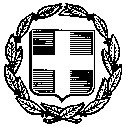  Οδηγίες Ιατρικού Συλλόγου Χαλκιδικής, βασισμένες στις οδηγίες του ΠΙΣ για την διαχείριση των υπόπτων περιστατικών για COVID-19Oι παρούσες οδηγίες έχουν σκοπό να ενημερώσουν, τόσο τους Ιατρούς όσο και τους ιδιοκτήτες καταλυμάτων, και αποσκοπούν στην ομαλή και ασφαλή διακίνηση περιστατικών ύποπτων για COVID-19, για την τουριστική περίοδο 2021, ούτως ώστε να περιοριστεί όσο το δυνατόν μια πιθανή διασπορά στην τοπική κοινωνία.1) Συστήνεται όλα τα καταλύματα να έχουν διασύνδεση με Ιατρό, ανεξαρτήτως κλινών και αριθμού δωματίων.2) Ειδικότητες που θα εκτιμούν ύποπτα περιστατικά για COVID-19Οι Ιατροί που θα εξετάζουν ύποπτα περιστατικά για COVID-19 είναι:Παθολόγοι, Γενικοί Ιατροί, Παιδίατροι, Πνευμονολόγοι, ΩΡΛ, Καρδιολόγοι, Εντατικολόγοι Αναισθησιολόγοι.Από την εμπειρία ενός και πλέον έτους, τονίζουμε ότι ο Ιατρός πρέπει να έχει γνώση του αντικειμένου, διότι στην πλειονότητα των ασθενών η συμπτωματολογία είναι αβληχρή και υποεκτιμάται.3) Συμβάσεις Ιατρών με Ξενοδοχεία άνω των 50 δωματίωνΚαθορισμός διαδικασίας πρόσληψης, με σχέση εργασίας ιδιωτικού δικαίου ορισμένου ή αορίστου χρόνου, τουλάχιστον ίσου με το χρόνο της λειτουργίας των καταλυμάτων, Ιατρών με άδεια άσκησης επαγγέλματος, με καθορισμό της αμοιβής τους κατά το δυνατόν αντίστοιχο με αυτήν της ίδιας ειδικότητας των Ιατρών του Ε.Σ.Υ.Επί των παραπάνω συμβάσεων να ισχύουν τα ακόλουθα:(α) Η σύμβαση ιδιωτικού δικαίου για υγειονομική κάλυψη σε περίπτωση COVID-19 θα είναι ορισμένου χρόνου και για τον χρόνο λειτουργίας του καταλύματος.(β) Οι συμβάσεις αφορούν αποκλειστικά περιστατικά λοιμώξεων αναπνευστικού που χρήζουν δειγματοληψίας για εργαστηριακό έλεγχο, οδηγιών και γενικότερης διαχείρισης.(γ) Οι αμοιβές των ιατρών καθορίζονται σε δυο σκέλη:i. Πάγια αντιμισθία για οδηγίες που αφορούν 24ωρη τηλεματική κάλυψη και η οποία θα εξαρτάται από τον αριθμό των δωματίων:μέχρι 100 δωμάτια: 300 ευρώ το μήνα,101-200 δωμάτια: 400 ευρώ το μήνα201-300 δωμάτια: 500 ευρώ το μήνα301-400 δωμάτια: 600 ευρώ το μήνα401-500 δωμάτια: 800 ευρώ το μήνα501-600 δωμάτια: 900 ευρώ το μήνα601-700 δωμάτια: 1000 ευρώ τον μήνα701-800 δωμάτια: 1100 ευρώ τον μήνα901-1000 δωμάτια: 1200 ευρώ τον μήναii. Ανεξάρτητη αμοιβή για κλινική επίσκεψη ή λήψη δείγματος για εργαστηριακό έλεγχο. Η αμοιβή καθορίζεται από την ώρα επίσκεψης. Καθημερινές μεταξύ 08.00 και 20.00 η βασική αμοιβή δεν μπορεί να είναι κατώτερη των 80 ευρώ για συμβεβλημένο και 100 ευρώ για μη συμβεβλημένο Ιατρό. Μεταξύ 20:00-8.00 ορίζεται ως διπλάσια του ημερήσιου τιμολόγιου. Το Σάββατο και την Κυριακή η τιμολόγηση είναι αυξημένη κατά 50% κατά αντιστοιχία.(Σε περίπτωση μετακινήσεων >50 χιλιομέτρων θα πρέπει να λαμβάνεται υπόψη και η μετακίνηση του ιατρού.)(δ) Η σύμβαση θα πρέπει να κατατίθεται στον Ιατρικό Σύλλογο Χαλκιδικής, το αργότερο την επομένη της υπογραφής της. Ως κατάθεση θεωρείται και η αποστολή αντιγράφου της με ηλεκτρονικό ταχυδρομείο.(ε) Οι συμβεβλημένοι ιατροί θα πρέπει να είναι εγγεγραμμένοι στα μητρώα του Ιατρικού Συλλόγου Χαλκιδικής, να φέρουν την αντίστοιχη βεβαίωση και να διατηρούν ιδιωτικό Ιατρείο ή να είναι επιστημονικά υπεύθυνοι Ιατρείων ζητούμενης ειδικότητας εντός της περιφέρειας του Ιατρικού Συλλόγου.(στ) Όπου δεν προβλέπεται σύμβαση με κατάλυμα οι αμοιβές είναι αυτές της κλινικής επίσκεψης.(ζ) Ο κάθε Ιατρός δεν μπορεί να υπερβεί συνολικά την κάλυψη 2000 κλινών.4) Συμβάσεις Ιατρών με Ξενοδοχεία κάτω των 50 δωματίωνΣτα καταλύματα μικρότερα των 50 δωματίων, που επιθυμούν να επισυνάψουν σύμβαση με Ιατρό, η ελάχιστη μηνιαία αμοιβή δεν μπορεί να κατώτερη των 250 ευρώ.Για κλινική εξέταση και λήψη δείγματος για εργαστηριακό έλεγχο υπόπτων περιστατικών για COVID-19, ισχύουν όσα ορίστηκαν παραπάνω.5) Συμβάσεις Ιατρών με CampingΣτα camping, που επιθυμούν να επισυνάψουν σύμβαση με Ιατρό, η αμοιβή ορίζεται ως εξής:μέχρι 50 θέσεις: 300 ευρώ το μήνα,51-100 θέσεις: 500 ευρώ το μήνα101-200 θέσεις: 600 ευρώ το μήνα201-300 θέσεις: 800 ευρώ το μήναπάνω από 300 θέσεις: 1000 ευρώ το μήναΓια κλινική εξέταση και λήψη δείγματος για εργαστηριακό έλεγχο υπόπτων περιστατικών για COVID-19, ισχύουν όσα ορίστηκαν παραπάνω.6) Τηλεϊατρική ΥποστήριξηΣυστηματική τηλεϊατρική υποστήριξη, με οδηγίες από Ιατρούς που δεν ασκούν την Ιατρική εντός της περιφέρειας του Ιατρικού Συλλόγου Χαλκιδικής απαγορεύεται. Επιβάλλεται ο Ιατρός να εγγραφεί, πριν την ανάληψη των καθηκόντων του, στο ειδικό μητρώο του οικείου Ιατρικού Συλλόγου.Η αστική ευθύνη του Ιατρού που διαχειρίζεται περιστατικά εξ αποστάσεως είναι η ιδία με την διά ζώσης διαχείριση.Συστήνεται δημιουργία τυποποιημένων πρωτοκόλλων διαχείρισης περιστατικών εξ αποστάσεως, ώστε να μειωθεί η πιθανότητα ιατρικού σφάλματος.http://ischa.gr/wp-content/uploads/2020/04/ΟΔΗΓΙΕΣ-ΓΙΑ-ΤΗΝ-ΤΗΛΕΦΩΝΙΚΗ-ΔΙΑΧΕΙΡΙΣΗ-ΙΑΤΡΙΚΩΝ-ΠΕΡΙΣΤΑΤΙΚΩΝ.pdf7) Αντιμετώπιση Υπόπτου Κρούσματος όπως προβλέπει ο Ε.Ο.Δ.Υ.Καλείται ο Ιατρός, με τον οποίο συνεργάζεται το τουριστικό κατάλυμα, για αξιολόγηση του περιστατικού, πάντα με τον ανάλογο εξοπλισμό και τα μέτρα ατομικής προστασίας.Εάν ο ασθενής παρουσιάζει ήπια κλινική εικόνα διενεργείται rapid test και σε περίπτωση που είναι θετικό, μεταφέρεται στο δωμάτιο καραντίνας, στο ξενοδοχείο καραντίνας.Στην περίπτωση αρνητικού rapid test σε συμπτωματικό ασθενή, είναι στην κρίση του Ιατρού η διενέργεια μοριακού ελέγχου. Εάν ο Ιατρός αποφασίσει την διενέργεια μοριακού ελέγχου, τότε ο ασθενής παραμένει στο δωμάτιο. Κατά την ως άνω αναμονή, αποφεύγεται η είσοδος προσωπικού στο δωμάτιο του ασθενούς, αν δεν υπάρχει σημαντικός λόγος. Αν παρουσιαστεί ανάγκη, ένα μέλος προσωπικού του καταλύματος συνιστάται να ασχολείται κατά αποκλειστικότητα με το πιθανό κρούσμα.Αν ο ασθενής παρουσιάζει σοβαρή κλινική εικόνα και έχει επείγουσα ανάγκη νοσηλείας, διακομίζεται προς την οικεία Μονάδα Υγείας, ως ύποπτο κρούσμα COVID-19. Σε περίπτωση που δεν υπάρχει δυνατότητα διαχείρισης περιστατικού COVID-19 από τις υγειονομικές υποδομές της περιοχής, πρέπει να υπάρχει πρόβλεψη για μεταφορά του ασθενή (ΕΚΑΒ, πλωτό ασθενοφόρο, αεροδιακομιδή) στην πλησιέστερη Μονάδα Υγείας που μπορεί να το διαχειριστεί.Εφόσον το περιστατικό αξιολογείται ως πιθανό COVID-19 από τον εξετάζοντα Ιατρό, ο υγειονομικός υπεύθυνος του ξενοδοχείου επικοινωνεί ΑΜΕΣΑ με τον ΕΟΔΥ στα τηλέφωνα 2105212054 ή τον ειδικό τετραψήφιο αριθμό 1135 (όλο το 24ωρο), για δήλωση του ύποπτου κρούσματος και λήψη οδηγιών αντιμετώπισής του.Αν υπάρχει συνοδός του ασθενούς, που επιθυμεί να μείνει κοντά του για να τον φροντίζει (π.χ. σύζυγος), πρέπει να χορηγηθεί στο συνοδό απλή χειρουργική μάσκα και να του συστηθεί να πλένει τα χέρια του, κάθε φορά που έρχεται σε επαφή με εκκρίσεις του ασθενή (π.χ. σάλιο) και οπωσδήποτε πριν ο συνοδός αγγίξει το πρόσωπο του ή φάει ή πιει.Πρέπει πάντοτε να καταγράφονται τα στοιχεία επαφής συγγενικού προσώπου του ασθενή, σε περίπτωση που χρειαστεί συναίνεση για επεμβάσεις, όπου ο ασθενής δεν μπορεί να επικοινωνήσει.Ο χρησιμοποιημένος προστατευτικός εξοπλισμός (απλή χειρουργική μάσκα μίας χρήσεως, γάντια κλπ.) πρέπει να απορρίπτεται σε ειδικό κάδο και σε καμία περίπτωση να μην ξαναχρησιμοποιείται.Μετά την απόρριψη του προστατευτικού εξοπλισμού, πρέπει τα χέρια να πλένονται καλά με νερό και σαπούνι. Τονίζεται ότι η χρήση γαντιών δεν υποκαθιστά το πλύσιμο των χεριών, το οποίο και αποτελεί σημαντικότατο μέσο πρόληψης.8) Διενέργεια Διαγνωστικού Ελέγχου για COVID-19Όσον αφορά τους διαγνωστικούς ελέγχους ισχύουν τα εξής:Τα διαγνωστικά test για Covid-19 είναι μόνο αυτά που αναγνωρίζονται από τον ΕΟΔΥ. Η διενέργεια τους θα γίνεται με την υπόδειξη και τη φυσική παρουσία Ιατρού αρμοδίου για λήψη ρινοφαρυγγικού δείγματος από το ύποπτο κρούσμα, ο οποίος θα συνδέεται με σύμβαση με το τουριστικό κατάλυμα. Κάθε test μη αναγνωρισμένο από τον ΕΟΔΥ είναι επισφαλές.Τα δείγματα προς μοριακό έλεγχο θα πρέπει να συνοδεύονται από τα παραπεμπτικά που εκτυπώνονται στο εθνικό μητρώο COVID-19.Ο μοριακός έλεγχος θα γίνεται σε Διαγνωστικά Εργαστήρια πιστοποιημένα από τον ΕΟΔΥ. Όσα εργαστήρια είναι πιστοποιημένα φαίνονται στο εθνικό μητρώο COVID-19, κατά την εκτύπωση του παραπεμπτικού μοριακού ελέγχου.Η συλλογή και μεταφορά των δειγμάτων ορίζεται από συγκεκριμένο νομικό πλαίσιο, που αφορά την μεταφορά βιολογικών δειγμάτων.Στην Χαλκιδική όλα τα τοπικά Διαγνωστικά Εργαστήρια μπορούν να αναλάβουν την διενέργεια μοριακών ελέγχων.9) Ορισμός στενής επαφής με κρούσμα COVID-19 (υψηλός κίνδυνος έκθεσης), σε ξενοδοχείοΆτομο που είχε άμεση σωματική επαφή με ασθενή με COVID-19 (π.χ. χειραψία)Άτομο με απροφύλακτη επαφή με μολυσματικές εκκρίσεις ασθενή με COVID-19Άτομο που είχε επαφή με το ύποπτο κρούσμα στο ίδιο δωμάτιοΆτομο που είχε επαφή «πρόσωπο με πρόσωπο» με ασθενή με COVID-19, σε απόσταση <2 μέτρα και για ≥15 λεπτάΆτομο που παρέμεινε σε κλειστό χώρο με ασθενή με COVID-19, σε απόσταση <2 μέτρα και για ≥15 λεπτάΣυνταξιδιώτης στο ίδιο αεροσκάφος, ο οποίος καθόταν σε απόσταση δύο σειρών θέσεων (προς κάθε κατεύθυνση) από τον ασθενή με λοίμωξη COVID-19, άτομα που ταξίδευαν μαζί ή φρόντισαν τον ασθενή και μέλη του πληρώματος που εξυπηρέτησαν το συγκεκριμένο τμήμα του αεροσκάφους όπου καθόταν ο ασθενής.10) Διαχείριση στενών επαφών κρούσματος COVID-19Αν ένας επισκέπτης ή υπάλληλος του ξενοδοχείου αξιολογηθεί ως στενή επαφή με επιβεβαιωμένο κρούσμα COVID-19 συστήνονται τα εξής:Απομόνωση σε τουριστικό κατάλυμα που ορίστηκε ως ξενοδοχείο/χώρος καραντίνας στην περιοχήΣίτιση στο δωμάτιο και αποφυγή χρήσης των κοινόχρηστων χώρων του ξενοδοχείου, από το άτομο σε απομόνωσηΤο προσωπικό του ξενοδοχείου να αποφεύγει να εισέρχεται στο δωμάτιο, αν δεν υπάρχει σημαντικός λόγοςΚατά την είσοδο στο δωμάτιο, συστήνεται η χρήση απλής χειρουργικής μάσκας και γαντιώνΚατά την έξοδο από το δωμάτιο, τα χρησιμοποιημένα γάντια και μάσκα να απορρίπτονται και να ακολουθεί υγιεινή των χεριώνΣυστήνεται να ληφθεί μέριμνα, ώστε περιορισμένος -κατά το δυνατόν- αριθμός προσωπικού να έρχεται σε επαφή με το άτομο σε καραντίνα11) Οδηγίες καραντίνας πλήρως εμβολιασμένων/αναρρωσάντων (μη υγειονομικών) που είχαν έκθεση υψηλού κινδύνου και παραμένουν ασυμπτωματικοίΤα πλήρως εμβολιασμένα άτομα ή άτομα με επιβεβαιωμένη λοίμωξη από SARS-CoV-2 τους προηγούμενους 6 μήνες, που είχαν έκθεση υψηλού κινδύνου σε ασθενή με COVID-19 και παραμένουν ασυμπτωματικά, δεν χρειάζεται να μπουν σε καραντίνα, γιατί ο κίνδυνος λοίμωξης είναι πολύ χαμηλόςΤα άτομα αυτά πρέπει να είναι σε αυτοπαρακολούθηση (καθημερινή θερμομέτρηση, επαγρύπνηση για εμφάνιση συμπτωμάτων) για 14 ημέρες μετά την έκθεση και να τηρούν τα μέτρα κοινωνικής απόστασης12) Υποχρεώσεις Ιατρών1. Ο Ιατρός αναφοράς διατηρεί αρχείο ηλεκτρονικής αλληλογραφίας για την διαχείριση και τις οδηγίες των περιστατικών που γίνονται με τηλεματική.2. Ο Ιατρός αναφοράς κοινοποιεί κάθε ύποπτο περιστατικό ηλεκτρονικά στον Ιατρικό Σύλλογο, χωρίς εμφανή στοιχεία αναφοράς, για λόγους ενημέρωσης και στατιστικής επεξεργασίας.3. Τα επιβεβαιωμένα περιστατικά κοινοποιούνται στον ΕΟΔΥ όπως προβλέπεται.4. Όλες οι ιατρικές οδηγίες φέρουν υποχρεωτικά την σφραγίδα του Ιατρού.13) Οδηγίες για παραπομπές ΑσθενώνΒασική κατεύθυνση αποτελεί η ελεγχόμενη παραπομπή περιστατικών στο δημόσιο σύστημα υγείας.Όλοι οι ασθενείς που παραπέμπονται σε Δημόσια Υγειονομική Δομή φέρουν υποχρεωτικά ενυπόγραφο ενημερωτικό σημείωμα από το παραπέμποντα Ιατρό.Οι παραπομπές γίνονται στην πλησιέστερη Υγειονομική Δομή που μπορεί να χειριστεί το περιστατικό.Παραπομπές στο νοσοκομείο γίνονται αυστηρά και μόνο μετά από συνεννόηση του ιατρού με τον υπεύθυνο εφημερεύοντα ιατρό.Ύποπτα εμπύρετα με ήπια συμπτωματολογία, που φτάνουν σε Υγειονομικές Δομές χωρίς ενημερωτικό σημείωμα ή με ανυπόγραφα παραπεμπτικά, αναφέρονται στον Ιατρικό Σύλλογο.Ύποπτα περιστατικά για COVID-19 παραμένουν σε περιορισμό, σύμφωνα με τις οδηγίες του ΕΟΔΥ και παραπέμπονται μόνο με ευθύνη του Ιατρού αναφοράς.Σε περίπτωση επιστροφής ύποπτου ασθενούς για COVID-19 από το Νοσοκομείο ή Κέντρο Υγείας θα πρέπει να συντάσσεται ενυπόγραφο ενημερωτικό σημείωμα εξέτασης και οδηγίες. Σε περίπτωση που ο ασθενής δεν φέρει το έγγραφο αυτό γίνεται υποχρεωτικά διασταύρωση από τον υπεύθυνο του καταλύματος ή τον Ιατρό αναφοράς.Ασθενείς που παρουσιάζονται στα Κέντρα Υγείας και το Νοσοκομείο χωρίς παραπομπή, καταγγέλλονται στον Ιατρικό Σύλλογο Χαλκιδικής ή τις αρμόδιες αρχές, σύμφωνα με την κρίση του Ιατρού και εφόσον διαπιστωθεί ότι αποτελεί πάγια τακτική παραπομπής συναδέλφου ή καταλύματος.14) Συμβουλές για ιδιοκτήτες καταλυμάτων1) Συστήνεται η ενημέρωση των παραθεριστών, κατά την άφιξή τους, για το πως θα κινηθούν σε περίπτωση λοίμωξης αναπνευστικού. (Επισυνάπτεται υπόδειγμα).2) Συστήνεται κάθε τουριστική μονάδα να διαθέτει πιεσόμετρο, θερμόμετρο οινοπνεύματος και ηλεκτρονικό θερμόμετρο (για διασταύρωση σε περίπτωση δεκατικής πυρετικής κίνησης) και ένα απλό οξύμετρο, για την περίπτωση ανάγκης παροχής συμβουλών εξ αποστάσεως.3) Υπάρχει μεγάλη πιθανότητα, σε περίπτωση ήπιας συμπτωματολογίας, να μην αναζητηθεί ιατρική βοήθεια, για ευνόητους λόγους .Για τον λόγο αυτό η μόνη ασπίδα προστασίας είναι σχολαστική τήρηση βασικών μέτρων προστασίας.4) Η επικοινωνία με τον Ιατρό, για λόγους αστικής ευθύνης, συστήνεται να είναι καταγεγραμμένη σε ηλεκτρονική μορφή, βάσει φόρμας με βασικές κλινικές πληροφορίες, και να αποστέλλεται συνημμένα και στο ischacovid19@gmail.com, όπου στην θέση ονόματος θα είναι μόνο τα αρχικά.Πίνακες ΙατρώνΙατροί πιστοποιημένοι από τον Ιατρικό Σύλλογο Χαλκιδικής, βάσει οδηγιών του ΠΙΣ, που μπορούν να ασκούν Ιατρική στην περιφέρεια της Χαλκιδικής (www.ischa.gr)Πίνακες ΜικροβιολόγωνΙδιώτες Βιοπαθολογοι και Διαγνωστικά Εργαστήρια, που διαθέτουν τη δυνατότητα διενέργειας μοριακών ελέγχων για COVID-19.Επικαιροποίηση των παραπάνω οδηγιών έγινε και σύμφωνα με το ΦΕΚ 1632, τεύχος Β, της 21/4/2021Επιστολή προς παραθεριστήΑγαπητέ Ταξιδιώτη Καλώς ήρθες στην Ελλάδα!Όπως και το προηγούμενο. έτσι και αυτό το καλοκαίρι είναι ιδιαίτερο, λόγω της πανδημίας του κορωνοϊού.Είμαστε αισιόδοξοι αλλά πρέπει να προσπαθήσουμε να προστατεύσουμε τον εαυτό μας και τους γύρω μας.Σε περίπτωση που εμφανίσεις συμπτώματα όπως:ΠυρετόΒήχαΠόνο στο λαιμόΔυσκολία στην αναπνοήΠόνο στους μυς και/ή τις αρθρώσειςΑνοσμίαΑγευσίαθα πρέπει να γνωρίζεις ότι:Πριν καταφύγεις σε Δημόσιες Δομές Υγείας όπως Κέντρα Υγείας και Νοσοκομεία θα πρέπει να αξιολογήσει τα συμπτώματά σου κάποιος Ιατρός, ο οποίος θα σε εξετάσει στο τόπο διαμονής σου.Τον ιατρό θα μπορείς να τον καλέσεις ο ίδιος ή ο ιδιοκτήτης του καταλύματος σου.Οι Ιατροί που μπορούν να σε εξετάσουν βρίσκονται στην ιστοσελίδα www.ischa.gr. Η λίστα των ιατρών θα επικαιροποιείται καθημερινά.Μετά την εξέταση, σε περίπτωση που απαιτηθεί περαιτέρω ιατρικός/εργαστηριακός έλεγχος ή και νοσηλεία, ο Ιατρός που σε αξιολόγησε θα σε παραπέμψει ανάλογα, συμπληρώνοντας ειδικό ενημερωτικό έντυπο.Δεν είναι σωστό να αναζητήσεις βοήθεια μόνος σου, στο Δημόσιο Σύστημα Υγείας της Ελλάδας, χωρίς παραπεμπτικό ιατρικό σημείωμα.Καλές και ασφαλείς Διακοπές!ΓΙΑ ΤΟ Δ.Σ.  Ο ΠΡΟΕΔΡΟΣ                                                                                                                                 Ο ΓΕΝ. ΓΡΑΜΜΑΤΕΑΣ ΠΥΡΠΑΣΟΠΟΥΛΟΣ ΜΑΡΙΟΣ                                                                                                          ΤΣΑΛΑΜΑΣ ΧΡΗΣΤΟΣ ΕΛΛΗΝΙΚΗ ΔΗΜΟΚΡΑΤΙΑΙΑΤΡΙΚΟΣ ΣΥΛΛΟΓΟΣ ΧΑΛΚΙΔΙΚΗΣ        ΤΑΧ. Δ/ΝΣΗ: ΜΟΥΣΕΙΟΥ 3 	 	 	 ΤΑΧ. ΚΩΔ. 63100 ΠΟΛΥΓΥΡΟΣΤΗΛ.& FAX:2371024844                                                                                            Αριθ.Πρωτ.: 596         Πολύγυρος    17.05.2021Επώνυμο Όνομα Ειδικότητα Πόλη Τηλέφωνο ΑΝΑΓΝΩΣΤΑΡΑΣ ΠΕΤΡΟΣ ΓΕΝΙΚΟΣ ΙΑΤΡΟΣ ΝΙΚΗΤΗ 6977260146 ΚΟΥΤΣΟΥΡΑΣ ΓΕΩΡΓΙΟΣ ΓΕΝΙΚΟΣ ΙΑΤΡΟΣ ΚΑΣΣΑΝΔΡΕΙΑ 6976770561 ΛΑΖΑΡΙΔΗΣ ΚΩΣΤΑΝΤΙΝΟΣ ΓΕΝΙΚΟΣ ΙΑΤΡΟΣ ΠΕΥΚΟΧΩΡΙ 6972339296 ΠΑΝΑΓΙΩΤΙΔΗΣ  ΒΑΣΙΛΕΙΟΣ ΓΕΝΙΚΟΣ ΙΑΤΡΟΣ ΣΤΡΑΤΩΝΙ 6971409334 ΣΕΡΧΑΝ ΣΑΝΤΙ ΓΕΝΙΚΟΣ ΙΑΤΡΟΣ Ν.ΜΑΡΜΑΡΑΣ 6976770895 ΣΑΠΛΑΧΙΔΗΣ ΑΛΕΞΑΝΔΡΟΣ ΓΕΝΙΚΟΣ ΙΑΤΡΟΣ ΟΥΡΑΝΟΥΠΟΛΗ 6986666756 ΣΤΑΥΡΙΔΗΣ ΧΡΗΣΤΟΣ ΓΕΝΙΚΟΣ ΙΑΤΡΟΣ ΝΕΑ ΤΡΙΓΛΙΑ 6979028300 ΤΑΤΑΡΙΔΟΥ  ΓΙΟΥΛΗ ΓΕΝΙΚΟΣ ΙΑΤΡΟΣ  ΙΕΡΙΣΣΟΣ 6947328263 ΓΙΩΒΟΣ ΑΘΑΝΑΣΙΟΣ ΠΑΘΟΛΟΓΟΣ  ΚΑΣΣΑΝΔΡΕΙΑ 6976770898 ΓΚΟΤΣΗ ΑΝΑΣΤΑΣΙΑ ΠΑΘΟΛΟΓΟΣ Ν.ΜΟΥΔΑΝΙΑ 6977640401 ΙΣΣΑ ΙΣΣΑ ΠΑΘΟΛΟΓΟΣ ΠΕΥΚΟΧΩΡΙ 6976622916 ΚΟΥΚΟΥΛΙΔΟΥ ΖΩΗ ΠΑΘΟΛΟΓΟΣ ΦΛΟΓΗΤΑ 6974483747 ΛΙΑΒΒΑΣ ΧΡΗΣΤΟΣ ΠΑΘΟΛΟΓΟΣ Ν.ΜΟΥΔΑΝΙΑ 6974504563 ΠΥΡΠΑΣΟΠΟΥΛΟΣ  ΜΑΡΙΟΣ ΠΑΘΟΛΟΓΟΣ  ΠΟΛΥΓΥΡΟΣ 6944341971 ΧΑΜΑΜ  ΕΝΤΟΥΑΡΝΤ ΠΑΘΟΛΟΓΟΣ ΠΟΛΥΓΥΡΟΣ 6942920541 ΓΙΩΡΓΟΣ ΔΙΟΝΥΣΗΣ ΠΑΙΔΙΑΤΡΟΣ ΠΟΛΥΓΥΡΟΣ 6947824022 ΓΚΙΩΤΗ  ΑΦΡΟΔΙΤΗ ΠΑΙΔΙΑΤΡΟΣ Ν.ΜΑΡΜΑΡΑΣ 6944372268 ΜΠΟΥΛΑΚΗ ΕΙΡΗΝΗ ΠΑΙΔΙΑΤΡΟΣ ΑΓ.ΝΙΚΟΛΑΟΣ 6972705927 ΝΑΤΣΙΟΥ ΑΝΑΣΤΑΣΙΑ ΠΑΙΔΙΑΤΡΟΣ Ν.ΜΟΥΔΑΝΙΑ 6937735610 ΞΕΝΙΤΙΔΗΣ ΘΕΟΔΩΡΟΣ ΠΑΙΔΙΑΤΡΟΣ ΠΕΥΚΟΧΩΡΙ 6944964440 MΩΥΣΙΑΔΗΣ  ΝΙΚΟΛΑΟΣ  ΠΝΕΥΜΟΝΟΛΟΓΟΣ Ν.ΜΟΥΔΑΝΙΑ 6974360784 ΚΡΟΜΜΥΔΑΣ ΑΡΓΥΡΙΟΣ Ω.Ρ.Λ. ΙΕΡΙΣΣΟΣ 6977305024 ΣΑΡΚΑΣ ΦΑΧΙΜ Ω.Ρ.Λ. ΧΑΝΙΩΤΗ 6936896802 ΙΑΤΡΟΙ ΕΙΔΙΚΟΥ ΜΗΤΡΩΟΥ ΠΟΥ ΑΣΚΟΥΝ   ΙΑΤΡΙΚΟ ΕΠΑΓΓΕΛΜΑ ΝΟΜΙΜΑ ΣΤΗΝ ΠΕΡΙΦΕΡΕΙΑ                                                              ΤΗΣ ΧΑΛΚΙΔΙΚΗΣ ΙΑΤΡΟΙ ΕΙΔΙΚΟΥ ΜΗΤΡΩΟΥ ΠΟΥ ΑΣΚΟΥΝ   ΙΑΤΡΙΚΟ ΕΠΑΓΓΕΛΜΑ ΝΟΜΙΜΑ ΣΤΗΝ ΠΕΡΙΦΕΡΕΙΑ                                                              ΤΗΣ ΧΑΛΚΙΔΙΚΗΣ ΙΑΤΡΟΙ ΕΙΔΙΚΟΥ ΜΗΤΡΩΟΥ ΠΟΥ ΑΣΚΟΥΝ   ΙΑΤΡΙΚΟ ΕΠΑΓΓΕΛΜΑ ΝΟΜΙΜΑ ΣΤΗΝ ΠΕΡΙΦΕΡΕΙΑ                                                              ΤΗΣ ΧΑΛΚΙΔΙΚΗΣ ΙΑΤΡΟΙ ΕΙΔΙΚΟΥ ΜΗΤΡΩΟΥ ΠΟΥ ΑΣΚΟΥΝ   ΙΑΤΡΙΚΟ ΕΠΑΓΓΕΛΜΑ ΝΟΜΙΜΑ ΣΤΗΝ ΠΕΡΙΦΕΡΕΙΑ                                                              ΤΗΣ ΧΑΛΚΙΔΙΚΗΣ ΙΑΤΡΟΙ ΕΙΔΙΚΟΥ ΜΗΤΡΩΟΥ ΠΟΥ ΑΣΚΟΥΝ   ΙΑΤΡΙΚΟ ΕΠΑΓΓΕΛΜΑ ΝΟΜΙΜΑ ΣΤΗΝ ΠΕΡΙΦΕΡΕΙΑ                                                              ΤΗΣ ΧΑΛΚΙΔΙΚΗΣ ΜΑΣΜΑΝΙΔΗΣ ΧΡΗΣΤΟΣ ΧΑΝΙΩΤΗ ΠΑΘΟΛΟΓΟΣ 6936896802 ΜΟΥΛΑΡΑΕΥΔΟΚΙΑ ΚΑΣΣΑΝΔΡΕΙΑΠΝΕΥΜΟΝΟΛΟΓΟΣ6949251739ΝΙΚΗΤΟΠΟΥΛΟΣ ΑΘΗΝΟΔΩΡΟΣ ΚΑΡΔΙΟΛΟΓΟΣ ΠΕΥΚΟΧΩΡΙ 6973803752 ΔΕΡΒΙΔΟΥ  ΑΝΝΑ Ν.ΜΟΥΔΑΝΙΑ ΝΙΚΗΤΗ  ΒΙΟΠΑΘΟΛΟΓΟΣ 6973827039 ΖΑΧΑΡΙΑΔΟΥ ΑΝΝΑ ΚΑΛΛΙΚΡΑΤΕΙΑ ΒΙΟΠΑΘΟΛΟΓΟΣ 6974831263 ΘΕΟΧΑΡΟΠΟΥΛΟΥ ΑΝΝΑ Ν. ΜΟΥΔΑΝΙΑ  ΒΙΟΠΑΘΟΛΟΓΟΣ 2373022242 ΜΑΝΙΚΑΤΖΗ ΔΩΡΟΘΕΑ ΚΑΛΛΙΚΡΑΤΕΙΑ ΒΙΟΠΑΘΟΛΟΓΟΣ 2399021721 ΠΑΠΑΓΕΩΡΓΙΟΥ  ΒΑΣΙΛΕΙΟΣ  Ν. ΜΟΥΔΑΝΙΑ Ν.ΤΡΙΓΛΙΑ ΒΙΟΠΑΘΟΛΟΓΟΣ 6947996905 ΠΑΠΑΚΩΣΤΑΝΤΙΝΟΥ ΑΘΑΝΑΣΙΟΣ ΚΑΣΣΑΝΔΡΕΙΑ ΒΙΟΠΑΘΟΛΟΓΟΣ 6942644422 ΠΙΛΑΤΗΣ ΒΑΣΙΛΕΙΟΣ ΠΟΛΥΓΥΡΟΣ ΟΡΜΥΛΙΑ ΒΙΟΠΑΘΟΛΟΓΟΣ 6970803213 ΣΜΥΡΛΗ ΜΑΝΙΑ ΠΕΥΚΟΧΏΡΙ ΚΑΣΣΑΝΔΡΕΊΑ  ΒΙΟΠΑΘΟΛΟΓΟΣ 6985071872 ΧΑΛΑΓΙΑΝΝΗ ΔΗΜΗΤΡΑ ΠΟΛΥΓΥΡΟΣ ΒΙΟΠΑΘΟΛΟΓΟΣ 6945806928 ΒΙΟΔΙΑΓΝΩΣΗ ΣΙΘΩΝΙΑΣ ΝΙΚΗΤΗ 2375022223 ΥΓΑΙΝΕΙΝ-ΗΡΑΚΛΗΣ ΚΑΙ ΣΙΑ  Ι.Δ.Ε. ΑΡΝΑΙΑ 2372022543 